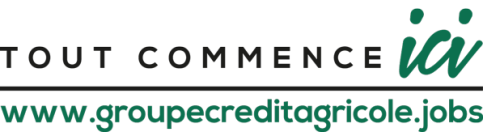 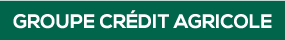 Merci de compléter l’ensemble des champs afin que la fiche de poste puisse être validéeDate de la demande : 25/09/2018Date d’entrée souhaitée : 04/03/2019Flexibilité :	  1 mois         2 mois         > 3 mois         Durée du stage : 6 moisNombre de poste à pourvoir : 1Entité : Crédit Agricole SADirection d’accueil (pas de sigle) : Marketing et CommunicationPôle (sigle) : DCIMaître de stage : Walid Erray : walid.erray@credit-agricole-sa.frType de métier : Type de métier complémentaire si nécessaire : Lieu de travail : Y avait-il un autre stagiaire précédemment sur les mêmes missions ? Si oui, précisez le nom et la période de présence ? NonIntitulé du poste : Data Scientist Stagiaire – Machine Learning et Interprétabilité des modèlesPrésentation du service :Au sein du Pôle Développement Clients et Innovation, le DataLab Groupe Crédit Agricole est un centre de compétences dédié aux sciences de la donnée et à leurs applications dans le domaine bancaire. Son rôle est de créer des approches innovantes pour la valorisation de la donnée interne et externe, qu’elle soit structurée ou non structurée. Dans le cadre de ses missions, des thématiques scientifiques à forte valeur ajoutée sont étudiées : Apprentissage Automatique, Auto-ML, Traitement du Langage Naturel, Process Mining, Time Series Mining, Deep Learning, Géomatique, etc. Ces activités sont menées conjointement avec des partenaires internes : les Caisses Régionales, les Entités du Groupe et les Producteurs Informatiques. Le DataLab développe également un réseau de partenaires externes lors de missions industrielles (Editeurs de logiciels, startup, SSII, etc.) ou de collaborations universitaires.Dans le cadre de ce stage, vous rejoindrez l’équipe Data Science afin de contribuer à la valorisation de la Data et participer à la mise en place d’approches innovantes au service des Clients du Groupe.Descriptif de la mission :Contexte et objectifs du stage :Ce stage de Data Science a pour objectif de réaliser un état de l’art, de concevoir et développer des approches d’interprétabilité de modèles de machine learning complexes.Les applications du machine learning dans des secteurs réglementés (banque, assurance, etc.) restent souvent cantonnées aux modèles linéaires ou à arbres compte tenu de leur capacité à produire des décisions relativement faciles à expliquer à un analyste métier. Récemment, des nouvelles techniques permettant d’expliquer les résultats produits par des modèles black-box ont vu le jour et attirent de plus en plus l’intérêt de la communauté data science. En effet, il est désormais possible d’utiliser des modèles très performants comme xGBoost, Deep learning, etc sans sacrifier l’explication du modèle.Pendant votre stage, vous serez amené(e) à étudier des techniques comme LIME, Influence Functions, Permutation Importance (et autres) afin de les améliorer ou d’en créer d’autres dans le but de ressortir des interprétations compréhensibles par un analyste métier. Organisation et livrables :Au cours de son stage, le Data Scientist aura pour mission de :Etablir un état de l’art scientifique sur les approches d’interprétabilité de modèles (articles, librairies open source)Comprendre et documenter les critères et aspects de l’interprétabilitéEtudier les différentes approches (modèle spécifique, agnostique, graphique)Améliorer des frameworks existants (LIME, ELI5, etc) -> programmer en PythonAppliquer les développements proposées dans le cadre d’un projet en coursRéaliser une étude comparative entre les approches de l’état de l’artRédiger un rapport pour décrire la méthodologie proposée et les résultats obtenusNiveau d’études préparé :  	Bac + 2 	Bac + 3 	Bac +4 	 Bac +5 Formation :	Université     Ecole de commerce     Ecole d’ingénieur     Autre précisez :Ecoles ou formations dans lesquelles vous souhaitez éventuellement diffuser l’annonce :X, ENS, Ecole des Mines, Telecom Paris, Ecole Centrale, ENSAE, ENSAI, INSA, UPMC, Université Paris Dauphine, Université de LyonSpécialisation :Data Science, Machine Learning, Intelligence ArtificielleCompétences techniques ou spécifiques au poste (5 maximum) : Machine LearningDeep LearningInterprétabilité des modèlesDéveloppement PythonAlgorithmiqueCompétences générales et transverses (5 maximum) : Autonomie et communicationRigueurInnovation/R&DForce de propositionTravail en équipeOutils informatiques : Langage de développement : Python. Langues 1 : Français 					Niveau requis : (Si aucune langue souhaitée indiquer N/A)Langues 2 :  N/A					Niveau requis : (Si aucune langue souhaitée indiquer N/A)PARTIE A COMPLETER OBLIGATOIREMENTCGB de facturation :
Unité d’affectation opérationnelle (UO) : Votre correspondant budgétaire
Avez-vous reçu l’accord de votre correspondant budgétaire ?   OUI         NONSignature et nom du Manager :                                                                            Signature et nom du correspondant budgétaire : Informations généralesDescription de la missionProfil recherchéASPECTS BUDGETAIRES